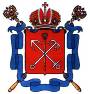 Комитет по образованиюгосударственное бюджетное нетиповое образовательное учреждение«академия талантов» санкт-петербургаНабережная реки Малой Невки, д. 1, литера А,  Санкт-Петербург, 197022, ИНН 7813604570 КПП 781301001 at@obr.gov.spb.ru Коммерческое предложение на проживание и питание в гостинице «Каменноостровская» Гостиница «Каменноостровская» находится в историческом центре Санкт-Петербурга, на живописной набережной реки Малой Невки, неподалеку от основных достопримечательностей города. Гостиница расположена на закрытой территории парка Каменноостровского дворца. Объект представлен в виде отдельно стоящего здания, расположенный в пешей доступности от метро «Чёрная речка».К услугам гостей 30 просторных светлых номеров. Все номера отвечают самым высоким требованиям и оборудованы всем необходимым для комфортного проживания. Стойка регистрации работает круглосуточно. с 02.02.2024 года по 01.02.2025 годаТип размещения: двухместныйКоличество номеров: 14Описание номера: однокомнатный номер, две отдельно стоящие односпальные кровати, ванная комната с душевой кабиной.Площадь номера: 26,8 м2В номере: две отдельно стоящие односпальные кровати, прикроватные тумбочки, прикроватные светильники, шкаф для одежды, вешалка для верхней одежды, зеркало, журнальный столик, набор посуды (графин, два стакана), тумба под телевизор, сейф, стул, пуфик, багажница, холодильник, телевизор, телефон, средства по уходу за одеждой (швейный набор, щетка для одежды, губка для обуви, рожок для обуви).В ванной: душевая кабина, раковина, унитаз, гигиенический душ, фен, полотенца – 3 шт, вафельный халат. В вашем распоряжении средства личной гигиены (одноразовые тапочки, шапочка для душа, мыло, шампунь, кондиционер для волос, гель для душа, лосьон для тела, зубной набор). Тип размещения: двухместныйКоличество номеров: 13 (в том числе 2 для людей с ограниченными возможностями)Описание номера: однокомнатный номер, две отдельно стоящие 1,5-спальные кровати, ванная комната.Площадь номера: 41,5 м2В номере: коридор с 2 шкафами для одежды, вешалка для верхней одежды, зеркало, багажница, стул; спальня с двумя отдельно стоящими 1,5-спальными кроватями, прикроватные тумбочки, прикроватные светильники, журнальный столик, настольная лампа, набор посуды (графин, два стакана), 2 кресла, тумба под телевизор, сейф, холодильник, телевизор, телефон, средства по уходу за одеждой (швейный набор, щетка для одежды, губка для обуви, рожок для обуви).В ванной: ванна, раковина, унитаз, гигиенический душ, косметическое зеркало, фен, полотенца – 3 шт., махровый халат. В вашем распоряжении средства личной гигиены (одноразовые тапочки, шапочка для душа, мыло, шампунь, кондиционер для волос, гель для душа, лосьон для тела, зубной набор). В номерах для людей с ограниченными возможностями предусмотрены широкие проходы, возможности доступа к необходимым предметам, специальные поручни. Номера не имеют порогов для беспрепятственного передвижения в инвалидных колясках.Тип размещения: двухместныйКоличество номеров: 3Описание номера: двухкомнатный номер, одна двуспальная кровать, ванная комната.Площадь номера: 43,3 м2В номере: коридор с 2 шкафами для одежды, вешалка для верхней одежды, зеркало, багажница, стул; спальня с двуспальной кроватью, прикроватные тумбочки, прикроватные светильники, банкетка, телевизор; гостиная с диваном, журнальным столиком, креслом, тумба под телевизор, настольная лампа, набор посуды (графин, два стакана), холодильник, телевизор, сейф, телефон, средства по уходу за одеждой (швейный набор, щетка для одежды, губка для обуви, рожок для обуви).В ванной: ванна, раковина, унитаз, гигиенический душ, косметическое зеркало, фен, полотенца – 3 шт., махровый халат. В вашем распоряжении средства личной гигиены (одноразовые тапочки, шапочка для душа, мыло, шампунь, кондиционер для волос, гель для душа, лосьон для тела, зубной набор). Услуги без дополнительной оплаты:ежедневная уборка номера;вызов такси;побудка к определенному времени;городские телефонные звонки;интернет-телевидение;сейфовая камера;утюг, гладильная доска (2, 3 этажи);массажное кресло (1 этаж);машина для чистки обуви (1 этаж);доставка в номер корреспонденции, адресованной гостю, по ее получении;кулер с горячей и холодной водой на этаже;зона отдыха (2 этаж);вызов скорой помощи;пользование аптечкой первой медицинской помощи;wi-fi *Льготы предоставляются следующим категориям граждан России: - инвалиды;- многодетные семьи;- ветераны ВОВ;- лица, указанные в подпункте 9 пункта 1 статьи 3 Федерального закона «О ветеранах». (В соответствии с подпунктом 9 пункта 1 статьи 3 Федерального закона от 12 января 1995 года № 5-ФЗ «О ветеранах» к ветеранам боевых действий относятся лица, направлявшиеся для обеспечения выполнения задач в ходе специальной военной операции на территориях Украины, Донецкой Народной Республики и Луганской Народной Республики с 24 февраля 2022 года, отработавшие установленный при направлении срок либо откомандированные досрочно по уважительным причинам.)*Проживание детей в возрасте до 7 лет – бесплатно, без предоставления дополнительного места.Для получения льготы на проживание, необходимо предоставить оригинал документов, подтверждающих право на льготу. Расчетный час:							заезд -	14.00,	выезд -	12.00.				заезд -	22.00,	выезд -	21.00.				Раннее размещение до расчетного часа заезда (с 02.00 до 14.00 или при заезде в 22.00 с 16.00 до 22.00) производится при наличии свободных мест без дополнительной оплаты.При задержке выезда - дополнительная плата (не более 6 часов – почасовая, от 6 до 12 час за 0,5 суток, более 12 час - за сутки).Бронирование: +7-911-829-86-23, hotel@academtalant.ru Условия бронирования номеров по заявкам от юридических лиц и предварительной оплатой по счету (безналичная оплата):1. Оформить заявку на бронирование номеров на фирменном бланке организации с обязательным указанием названия мероприятия;2. Для заключения договора и выставления счета на оплату направить на электронную почту solonares@academtalant.ru заявку, реквизиты с указанием подписанта и на основании чего действует;3. После бронирования номера Заказчику будет направлено официальное подтверждение, договор и счет.Предложение не является подтверждением бронирования номеров.Порядок предоставления услуг питанияРесторан до 60 гостейКафе до 14 гостейМеню составляется под каждую группу отдельно в зависимости от пожеланий и бюджета.Тарифы, указанные в предложении, включают НДС по ставке 20% и не являются комиссионными. Категория номераСтоимость за номер в суткиСтоимость за номер в суткиСтоимость за номер в суткиКатегория номерабез учета льгот* для льготных категорий гражданОрганизованные группы«1 категория»5 152 =4 740 =4 740 = (10-15 чел.)4 636 = (16-24 чел.)4 380 = (25 и более чел.)Категория номераСтоимость за номер в суткиСтоимость за номер в суткиСтоимость за номер в суткиКатегория номерабез учета льгот* для льготных категорий гражданОрганизованные группы«Джуниор Сюит»6 714 =6 176 =6 176 = (10-15 чел.)6 042 = (16-24 чел.)5 706 = (25 и более чел.)Категория номераСтоимость за номер в суткиСтоимость за номер в суткиКатегория номерабез учета льгот* для льготных категорий граждан«Люкс»8 630 =7 940 =В соответствии со ст.4 Закона Санкт-Петербурга "О введении на территории Санкт-Петербурга курортного сбора" от 29.06.2023 года № 419-81 размер курортного сбора за одни сутки фактического проживания с 1 апреля 2024 года составляет 100 рублей.Дни неделиРежим работыРежим работыФормаФормаСтоимость (руб.)Стоимость (руб.)Стоимость (руб.)ЗАВТРАКЗАВТРАКЗАВТРАКЗАВТРАКЗАВТРАКЗАВТРАКЗАВТРАКЗАВТРАКПонедельник08:00-10:0008:00-10:00по гостевому менюпо гостевому меню300,00300,00300,00Вторник08:00-10:0008:00-10:00по гостевому менюпо гостевому меню300,00300,00300,00Среда08:00-10:0008:00-10:00по гостевому менюпо гостевому меню300,00300,00300,00Четверг08:00-10:0008:00-10:00по гостевому менюпо гостевому меню300,00300,00300,00Пятница08:00-10:0008:00-10:00по гостевому менюпо гостевому меню300,00300,00300,00Суббота08:00-10:0008:00-10:00по гостевому менюпо гостевому меню300,00300,00300,00Воскресенье08:00-10:0008:00-10:00по гостевому менюпо гостевому меню300,00300,00300,00ОБЕДОБЕДОБЕДОБЕДОБЕДОБЕДОБЕДОБЕДПонедельник12:30-15:0012:30-15:00по менюпо менюпо менюВторник12:30-15:0012:30-15:00по менюпо менюпо менюСреда12:30-15:0012:30-15:00по менюпо менюпо менюЧетверг12:30-15:0012:30-15:00по менюпо менюпо менюПятница12:30-15:0012:30-15:00по менюпо менюпо менюСуббота12:30-15:0012:30-15:00по менюпо менюпо менюВоскресенье12:30-15:0012:30-15:00по менюпо менюпо менюУЖИНУЖИНУЖИНУЖИНУЖИНУЖИНУЖИНУЖИНПонедельникПонедельник18:00-20:0018:00-20:00по менюпо менюпо менюВторникВторник18:00-20:0018:00-20:00по менюпо менюпо менюСредаСреда18:00-20:0018:00-20:00по менюпо менюпо менюЧетвергЧетверг18:00-20:0018:00-20:00по менюпо менюпо менюПятницаПятница18:00-20:0018:00-20:00по менюпо менюпо менюСубботаСуббота18:00-20:0018:00-20:00по менюпо менюпо менюВоскресеньеВоскресенье18:00-20:0018:00-20:00по менюпо менюпо меню